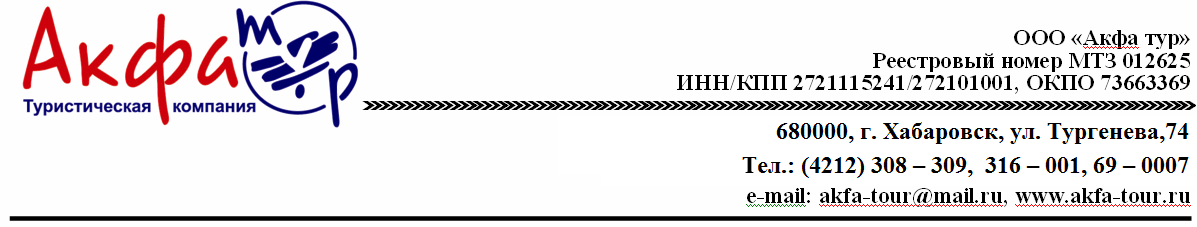 Золотой Казан и Красный город
7 дней / 6 ночей
​2020 годВ стоимость включено:Размещение в выбранной гостиницеПитание по программеАвтобусное обслуживание по программеЭкскурсии по программе, услуги гида, экскурсоводаВходные билеты в объекты показа по программе​Дополнительно оплачиваются:Наушники для экскурсий – радиогиды – стоимость 100 рублей за сутки экскурсионного обслуживания. (приобретение обязательно)Маски и перчатки. (стоимость комплекта 20 рублей, приобретаются у экскурсовода в случае отсутствия средств индивидуальной защиты)АвиаперелетСтоимость на человека:Размещение по программе ("Амакс Сафар Отель 3*")Возможно размещение в других отелях по запросу.Внимание! Стоимость ориентировочная.Точная стоимость после бронирования.1 деньс 08:00 до 12:30
Встреча туристов с табличкой  представителем туроператора:
Индивидуальная встреча у вагона и трансфер в гостиницу, за дополнительную плату – от 700 рублей за легковой автомобиль на 3 человека. Подробнее в разделе транспортные услуги.
с 12:30 до 14:00
Встреча туристов с поздним прибытием представителем туроператора с (поезда позднего прибытия: рекомендовано для туристов из Санкт Петербурга и других городов)
с 14:00
Групповой трансфер. Присоединение к экскурсионной программе туристов с поздним прибытием.
14:10
Обед в кафе или ресторане города.
Интерактивная программа "Якын дуслар" погрузит вас в мир древней культуры татарского народа. Каждый народ мира уникален, и неповторима его душа, сокрытая в духовном творчестве – фольклоре. Все туристы имеют возможность с первых минут пребывания в Казани прикоснуться к вековой культуре татарского народа.
15:30​
Обзорная автобусная экскурсия «Легенды и тайны тысячелетней Казани». Насладиться самобытной красотой Казани, увидеть своими глазами яркие краски ее улиц и площадей, узнать, где хранятся несметные сокровища Казанских ханов, и где закипел без огня котел, можно отправившись на обзорную экскурсию. 18:30
Трансфер в гостиницу. Свободное время.
20:30
Дополнительная вечерняя обзорная экскурсия по городу «Огни Казани». Стоимость экскурсии 650 рублей с туриста (экскурсия состоится при наборе минимум 10 человек).2 деньс 07:00
Завтрак в гостинице.
с 08.00-09:00
Встреча с экскурсоводом в холле гостиницы. Выезд на экскурсионную программу в город Болгар (190 км.)
12:00
Прибытие в Болгар. Экскурсия «Северная Мекка» с посещением Болгарского музея заповедника. Историко-археологический комплекс Болгар включен в список памятников Всемирного наследия ЮНЕСКО. Посещение Памятного знака, построенного в честь официального принятия ислама волжскими булгарами в 922 году, где хранится самый большой печатный Коран в мире.
Посещение музея Болгарской цивилизации. Экспозиции музея повествуют о жизни болгарского народа – предков современных казанских татар.
15:40
Обед в кафе Болгар.
16:50
После обеда вы сможете познакомиться с новыми объектами Болгара. Осмотр одного из самых значительных сооружений, пополнивших современную коллекцию архитектурного наследия Татарстана – Ак мечет (Белая мечеть). Ни одно фото не способно передать в полной мере всей роскошности и торжественности этого чуда. Водоем, в котором отражается белая чинность строения, придает мечети сходство с индийским Тадж-Махалом.
17:15
Выезд из Болгара в Казань.
20:30
Прибытие в Казань. Свободное время в центре города.
20:30-22:00
Дополнительно: Авторская интерактивная программа «Гостеприимный дом Бая» Всех гостей Казани непременно приглашаем в гости, в главный дом татарского села — дом Бая. Состоятельные хозяева дома — Эбика и Бабай раскроют множество секретов из уклада жизни, обычаев и традиций татарского народа. За столом, за сытным обедом из национальных блюд (азу, треугольник, кыстыбый, кош теле, чак-чак) дорогим гостям Эбика и Бабай расскажут о любимых блюдах татарского народа через сказания и легенды. Увлекательные рассказ в музыкальном сопровождении раскроет интересные элементы национальных праздников летнего и зимнего солнцестояния — Навруз, Нардуган, Сабантуй и других праздников. Самым сокровенным и интересным в завершении вечера станет знакомство через игру актеров с национальными традициями и обычаями татарского народа. Вас ждут знакомства с понятиями Су юлы, Аулок Ой, Никах, Бэби Туе, а также интересные застольные игры.
Стоимость программы: 1450 рублей взрослый, 1300 рублей детский до 14 лет. (Программа состоится при наборе минимум 10 человек).3 деньс 07:00
Завтрак в гостинице. 
с 08:00
Встреча с экскурсоводом в холле гостиницы. Выезд на экскурсионную программу.
09:00
Экскурсия «Белокаменная крепость». Казанский Кремль – главная достопримечательность города, памятник всемирного наследия ЮНЕСКО. Это - официальная резиденция Президента Республики Татарстан и государственный музей-заповедник, который ежегодно посещают тысячи туристов
09:30
Мастер класс «Искусство завязывания платка». Переливы хрусталя, холодный мрамор и яркий восточный узор. Девушка колдует у зеркала... Волосы прячутся под шёлковый покров, в руках мастера платок оживает, приобретает изысканные формы. И, перед нами Шахерезада! Продолжение экскурсии «Белокаменная крепость».
11:20
Экскурсия «Прогулка по Казани разных эпох». Посещение выставочно - зрелищного комплекса «Городская Панорама» - место ярких впечатлений, где прошлое и настоящее встречаются с будущим. Вас ждут экспозиции, посвященные Казани, ее архитектуре, истории и этапам развития. 12:40
Свободное время в центре города.
13:10-18:30
За доп. плату: обед + дополнительная загородная экскурсия «Овеянная легендами земля» в Раифский Богородицкий мужской монастырь, расположенный в 30 км. от Казани, в заповедном лесу, на берегу дивной красоты озера. Монастырь основан в 17 веке. 13:10-19:30
За доп. плату: обед + дополнительная экскурсия «Цитадель завоевателя» на остров-град Свияжск. Свияжск – это историко-культурная жемчужина Республики Татарстан. Древняя крепость, построенная в правление Ивана Грозного, служила военным форпостом в Поволжье и местом подготовки военных частей для похода на неприступную крепость Казань. В маршрут экскурсии в Свияжске входят уникальные исторические памятники: Собор Всех скорбящих Радости, один из старейших деревянных храмов России — церковь Святой Троицы, действующий Успенский монастырь с архитектурным ансамблем 16-17 вв., Конный двор и мастерские.
Стоимость экскурсии 1250 рублей с туриста (экскурсия состоится при наборе минимум 10 человек)4 деньс 07:00
Завтрак в гостинице.
с 08.00-09:00 
Встреча с экскурсоводом в холле гостиницы, выезд на экскурсионную программу в г. Йошкар –Ола (150 км).
11:30
​Экскурсия «Йошкар-Ола удивительная».  Обед в Йошкар – Оле с блюдами национальной марийской кухни.
Посещение национального музея имени Т. Евсеева. Этнографическая экспозиция «Жизнь марийца от рождения до смерти» 
16:30
Выезд в Казань.
19:00
​Возвращение в Казань. Трансфер в гостиницу.5 деньс 07:00
Завтрак в гостинице.
09:00
Встреча с экскурсоводом в холле гостиницы, выезд на экскурсионную программу с вещами.
10:00
Автобусно- ешеходная экскурсия «Казань в парках». Парки и скверы Казани. 12:30
Прибытие на ж/д вокзал. Окончание программы для туристов с ранним выездом (поезда раннего отправления из Казани). 
13:00
Экскурсия «Цветущая Боратынка». Посещение музея поэта Е. Боратынского.
 Е.А. Боратынский – выдающийся русский поэт, друг А.С. Пушкина.6 деньс 07:00
Завтрак в гостинице. 
09:30-10:00
Встреча с экскурсоводом в холле гостиницы, выезд на экскурсионную программу.
11:30
«Опять она – родная сторона!» Если вы устали от городской суеты, и у вас есть желание пообщаться с природой, услышать пение птиц, напиться родниковой воды и выпить чай из лекарственных трав, тогда мы покинем город и уедем в край бескрайних просторов и чистейших родников. Здесь гости смогут на миг окунуться в прошлое, увидеть усадьбу татарского крестьянина, жившего в конце XIX – начале XX века: ухваты, кочерга, сковородницы, хлебная лопата. Вам расскажут про самовар и казан, покажут, как топить печку, пользоваться каталкой, угольным утюгом. И каждый угоститься горячей картошкой, приготовленной в чугунке из настоящей татарской печи! Вас ждет ароматный татарский  чай с национальными сладостями!
15:00
Окончание программы экскурсионного дня в центре города. Свободное время.7 деньс 07:00
Завтрак в гостинице. Освобождение номеров.
09:00
Встреча с экскурсоводом в холле гостиницы, выезд на экскурсионную программу с вещами.
09:30
Пешеходная экскурсия «Казанский Арбат» по историческому центру города улице Баумана. (быв. Большая Проломная). В ходе экскурсии – россыпи фонтанов, колокольня и церковь Богоявления, где крестили Федора Шаляпина, сам памятник Шаляпину, здание национального банка, драматический театр, нулевой меридиан, аллея, национальных звезд, копия роскошной кареты, на которой во время своего визита по Казани передвигалась Екатерина II. Вы познакомитесь с Су Анасы и узнаете историю Казанского кота.
Посещение собора Петра и Павла, самого впечатляющего в ожерелье Казанских храмов.
11:15
Пешеходная экскурсия «Здесь науки, здесь искусства, просвещения очаг». С давних времён Казань слывёт оплотом образования. Достаточно вспомнить, что именно в Казани было создано одно из старейших учебных заведений России — Казанский Университет, стены которого взрастили не одну плеяду будущих писателей, математиков, астрономов, химиков, деятельность которых прославила не только наш университет, но и нашу страну.
Мы осмотрим весь комплекс зданий университетского городка: главное здание, обсерваторию, анатомический театр, научную библиотеку, гуманитарный и физический корпусы, здание химического института. Здесь зарождались научные школы для всей России.
12:00
Экскурсия в особняк Зинаиды Ушковой (национальная библиотека РТ). Это один из самых красивых старинных особняков Казани начала XX века, свадебный подарок племянника крупного российского химического промышленника Алексея Ушкова своей невесте.
(в случае закрытия особняка экскурсия заменяется на один из музеев Университета)
12:40
Обед в кафе города. 
13:30
Окончание программы тура. Трансфер на ж/д вокзал.ПроживаниеДлительность1-местное размещение2-местное размещениеКаждый день6н.2600022000